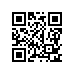 6.18.1-01/0506-1205.06.2018О внесении изменений в Положение об учебно-методическом совете Национального исследовательского университета «Высшая школа экономики» На основании решения ученого совета НИУ ВШЭ от 27.04.2018, протокол  № 04,ПРИКАЗЫВАЮ:Внести в Положение об учебно-методическом совете Национального исследовательского университета «Высшая школа экономики», утвержденное ученым советом НИУ ВШЭ 27.04.2015, протокол № 04, и введенное в действие приказом от 22.06.2015 № 6.18.1-01/2206-08, следующие изменения:1.1. в приложении 1 «Профессиональные коллегии учебно-методического совета» исключить слова:«Креативные отрасли»«Лингвистика, филология и журналистика»«Философия и культурология»;1.2. приложение 1 «Профессиональные коллегии учебно-методического совета» дополнить словами:«Физика»«Востоковедение»«Культурология и искусство»«Журналистика, медиакоммуникации и дизайн»«Лингвистика и филология»«Философия».Ректор										 Я.И. Кузьминов